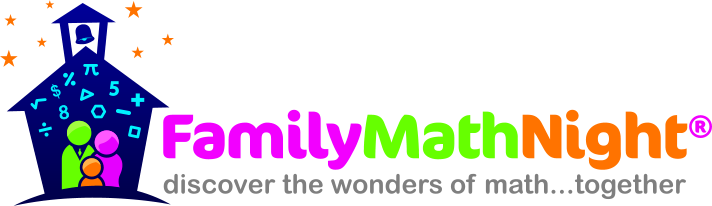 Date:  Wednesday, December 6thTime: 5:30pm – 7:00pmLocation: K.A. Brett School Cafeteria----------------------------------------------------------------------------------------------------------------------------------------------------------------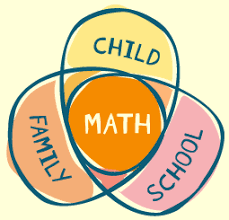 Please fill out and return to the school by December 4th.                       Student Grade(s):______________________________________________                   # of people attending:__________________________________________Please comment on anything specific you would like to know about in regards to our math programs: ____________________________________________________________________________________________________________________________________________________________________________________________________